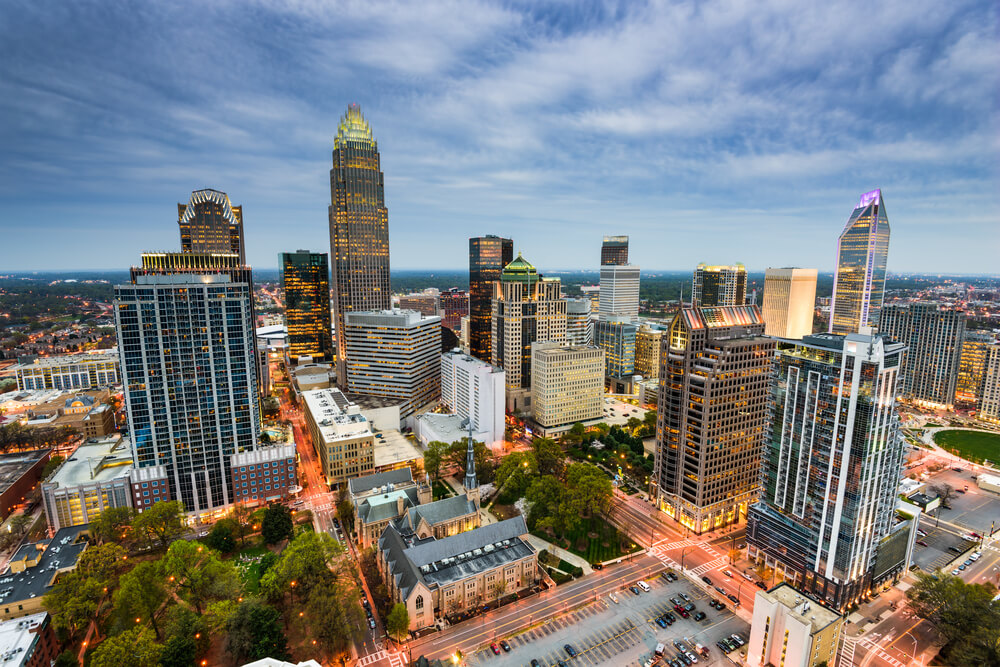 Baldwin Curtis Hunter Bolden Family Reunion 2020 QuestionnaireName: ________________________________________________________________________Address: ______________________________________________________________________City: __________________________________________ State: _____ Zip: _________________Phone Number: __________________________ Cell Phone: ____________________________Email Address: _________________________________________________________________[__] Sorry, we will not be able to attend the reunion.[__] Yes, the following family members will be attending:[__] Yes, the following family members will be attending Frankie’s Fun Park:	Name of Adults                                                      Name & Ages of children			__________________________________                    _________________________________              ___________________________________                  ___________________________________________________________________                   ____________________________________________________________________                   __________________________________T-Shirts and Quantity (No additional t-shirts will be ordered)____Small $ 6.50                         _____Medium $6.50             _____Large $6.50____ XLarge $7.50                       _____ 2X $7.50                      _____ 3X $7.50Children T-shirt’s $6.50X small (6-8) ____  Small (10-12) ____  Medium (14-16) ____   Large (18-20) ____    X large (22-24) ____Mail: 3908 Medallion Drive, Charlotte, NC 28205Email: baldwinfamilyreunion020@yahoo.comFax: 980-217-3200